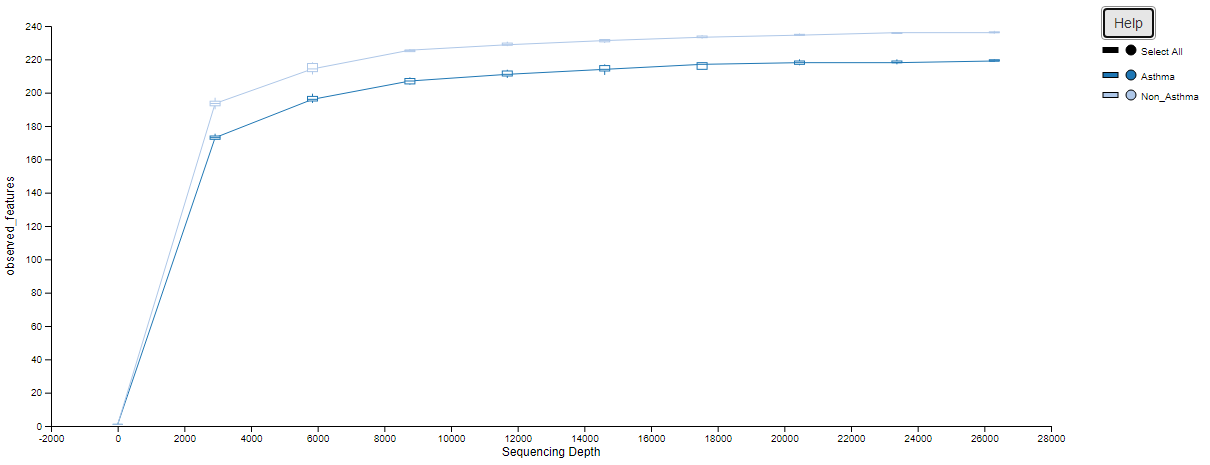 Figure S1. Alpha rarefaction curves for featuresFigure S2. Relative abundance of predominant bacteria.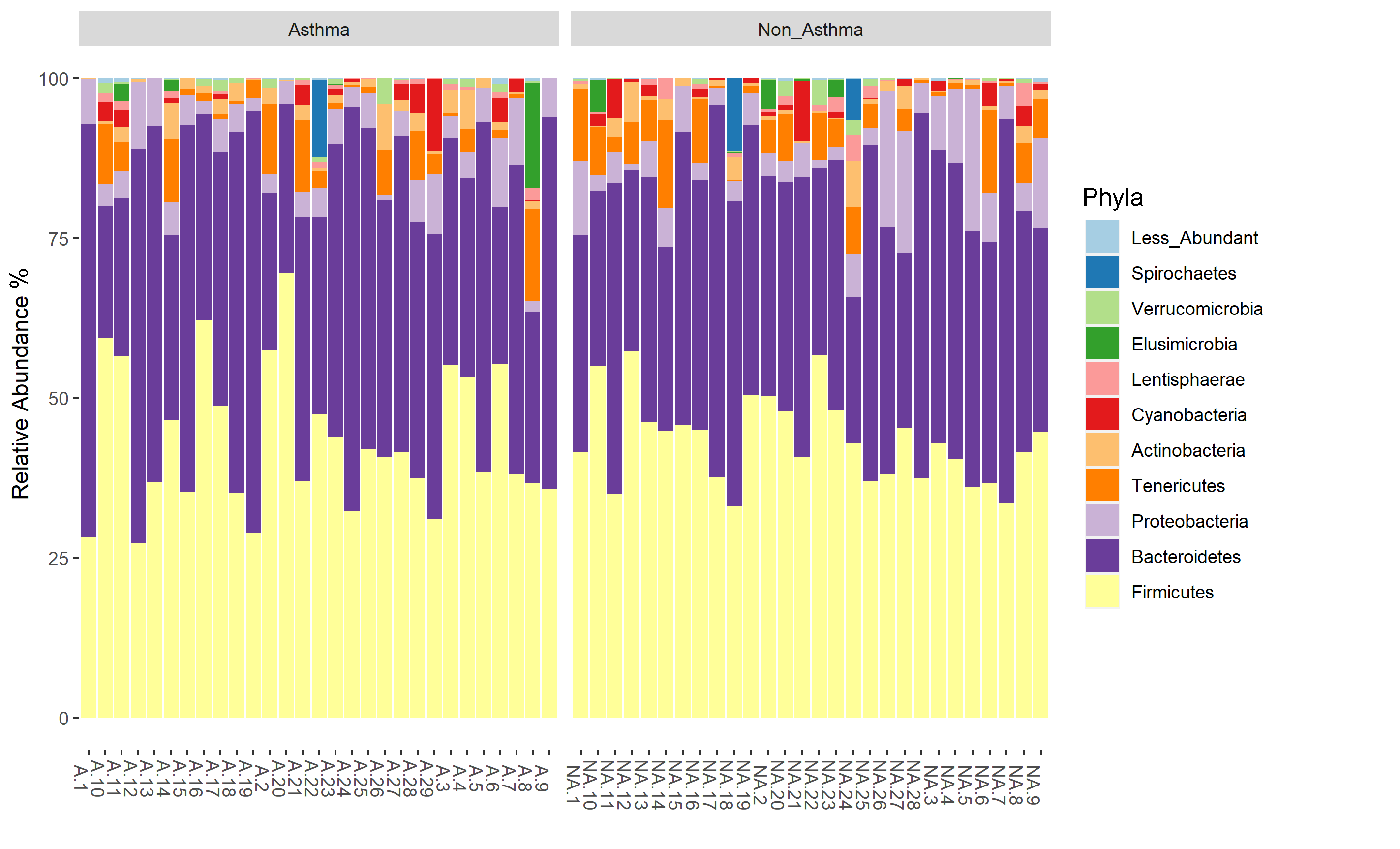  Figure S3. Diet profile based on weekly consumption.